SOMMERBLOMSTER HUMLER LIKER:
   Voksested         - Full sol gir best blomstring. Luk bort alt ugress før såing, særlig det med dype røtter .Såtid                   - Så solsikker og løvemunn inne i mars-mai. De andre såes ute i mai-juni.Såing                   - Så to ganger dypere enn frøets diameter. Frø som såes inne i potter settes fuktig og varmt inntil                               spiring,så kjølig og lyst.    .Prikle                  - Når plantene har 4 blader kan de plantes over i potter med gjødslet jord.Utplanting         -Plantene plantes ut i mai når fare for frost er over.Stell                    -Vanning og luking gjennom sommeren og gjødsling etter behov.Frø:Plante:Plante navn:Info: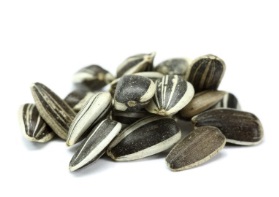 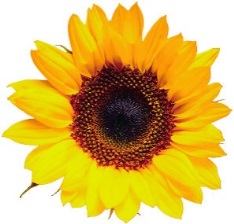 SOLSIKKEHelianthus annuus0,5-1m planteavstandHøye sorter trenger støtte.«Taiyo»-1,5m «Titan»-ca. 3m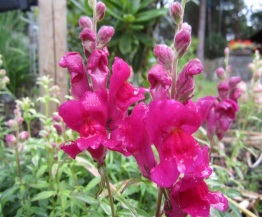 LØVEMUNNAntirrhinum majus30 cm planteavstand30-80 cm høy avhengig av sort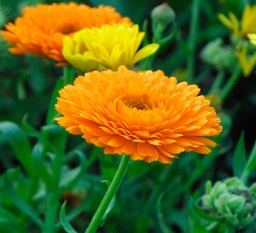 RINGBLOMST
Calendula officinalis20 cm planteavstand60 cm høy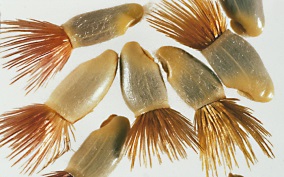 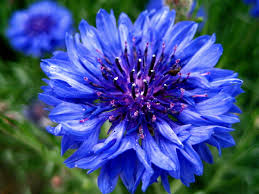 KORNBLOMST
Centaurea cyanus10-15 cm planteavstand80 cm høy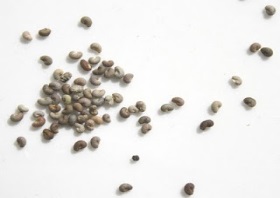 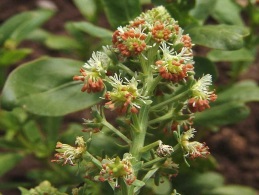 RESEDA
Reseda odorata10 cm planteavstand30 cm høy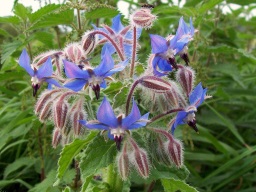 AGURKURTBorago officinalis30 cm planteavstand80-100 cm høy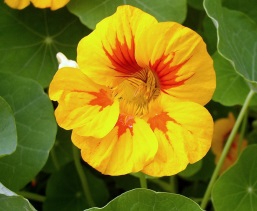 BLOMKARSETropaeolum majus30-50 cm planteavstandCa.2m lange ranker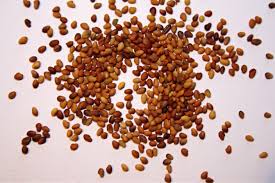 RØDKLØVERTrifolium pratense20 cm planteavstand15 cm høy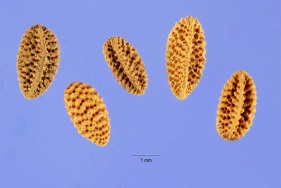 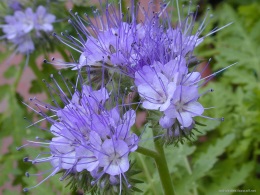 HONNINGURTPhacelia tanacetifolia20 cm planteavstand70 cm høy